PRESSEMITTEILUNG 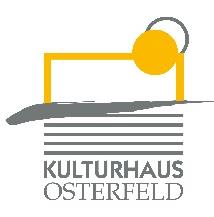 Samstag, 25. September 2021 um 20.00 UhrKulturhaus Osterfeld - Großer SaalFools GardenElectro-Acoustic SessionDie besten Geschichten schreibt bekanntlich das Leben. So auch die von Fools Garden, der Band, die Take That in den „Bravo“-Charts vom Thron stieß, sich mit Justin Timberlake die Garderobe teilte und mit den Spice Girls in Tokio Polonaise tanzte. In Kaliningrad war die Band beim 750-jährigen Stadtjubiläum vor 100.000 Zuschauern DER Topact. Bei einem vom chinesischen Fernsehen übertragenen Benefizkonzert in der 30 Millionen Metropole Chong Qing trat Fools Garden vor mehr TV-Zuschauern auf als Deutschland Einwohner hat.

Doch damit nicht genug. Im Moskauer Bolshoi-Theater stand Fools Garden bei der Verleihung des bedeutendsten Musikpreises in Russland mit Nicole Scherzinger und Ashanti auf der Bühne. Unzählige Gold- und Platinauszeichnungen in der ganzen Welt, Preise wie den Bambi, den Echo, die Goldene Europa und viele mehr säumen ihren Weg.

Klaus Voormann, der das legendäre Cover der Beatles-LP REVOLVER entworfen hat, gestaltete das Artwork des Albums WHO IS JO KING. Ein Ritterschlag für die Band. Viele der Fools-Garden-Songs sind aus Funk und TV bekannt, aber auch aus der Werbung - nicht nur „Lemon Tree“. VW unterlegte ihre Polo-Werbung in Russland mit „Man Of Devotion“, „Welcome Sun“ lieferte den passenden Sound in einem englischen Mitsubishi-Werbespot mit Jürgen Klopp und Casinos in Las Vegas nutzen denselben Titel für ihre Werbung. Man könnte denken: Wer all dies erreicht und erlebt hat, kann sich in Ruhe zurücklehnen, die Füße hochlegen und sich auf dem Erreichten ausruhen … weit gefehlt: Die beiden Masterminds Peter Freudenthaler und Volker Hinkel verspüren nach wie vor eine unbändige Lust neue Songs zu schreiben, Alben aufzunehmen und auf Tour zu gehen. Über 140 Songs haben die beiden in ihrer 30-jährigen Bandgeschichte mittlerweile geschaffen. Im November 2021 erscheint das neue Album „Captain … coast is clear“.

Die „Electro-Acoustic Session“ ist eine faszinierende Mischung aus akustisch arrangierten Songs und brandneuem Material auf Basis elektronischer Klänge. Peter Freudenthaler, Volker Hinkel und Gabriel Holz sorgen mit ihren Entertainer-Qualitäten für ein unvergessliches Erlebnis, ein ganz besonderes Highlight. Die Presse schreibt: „Die Musiker schüttelten Songs aus den Fingern, die vom Fleck weg mit dem Publikum flirteten - das Publikum war im Nu um den Finger gewickelt - Weltstars auf der heimischen Bühne - frenetischer Beifall“.VK: € 25,00 / erm. 22,00 AK: € 28,00 / erm. 25,00Karten und Informationen gibt es im Kulturhaus Osterfeld (07231) 3182-15, dienstags bis freitags, 14.00 bis 18.00 Uhr, per Mail unter: karten@kulturhaus-osterfeld.de und an allen bekannten Vorverkaufsstellen oder unter www.kulturhaus-osterfeld.de.Pforzheim, den 19.08.2021i.A. Christine SamstagPresse und Sekretariat